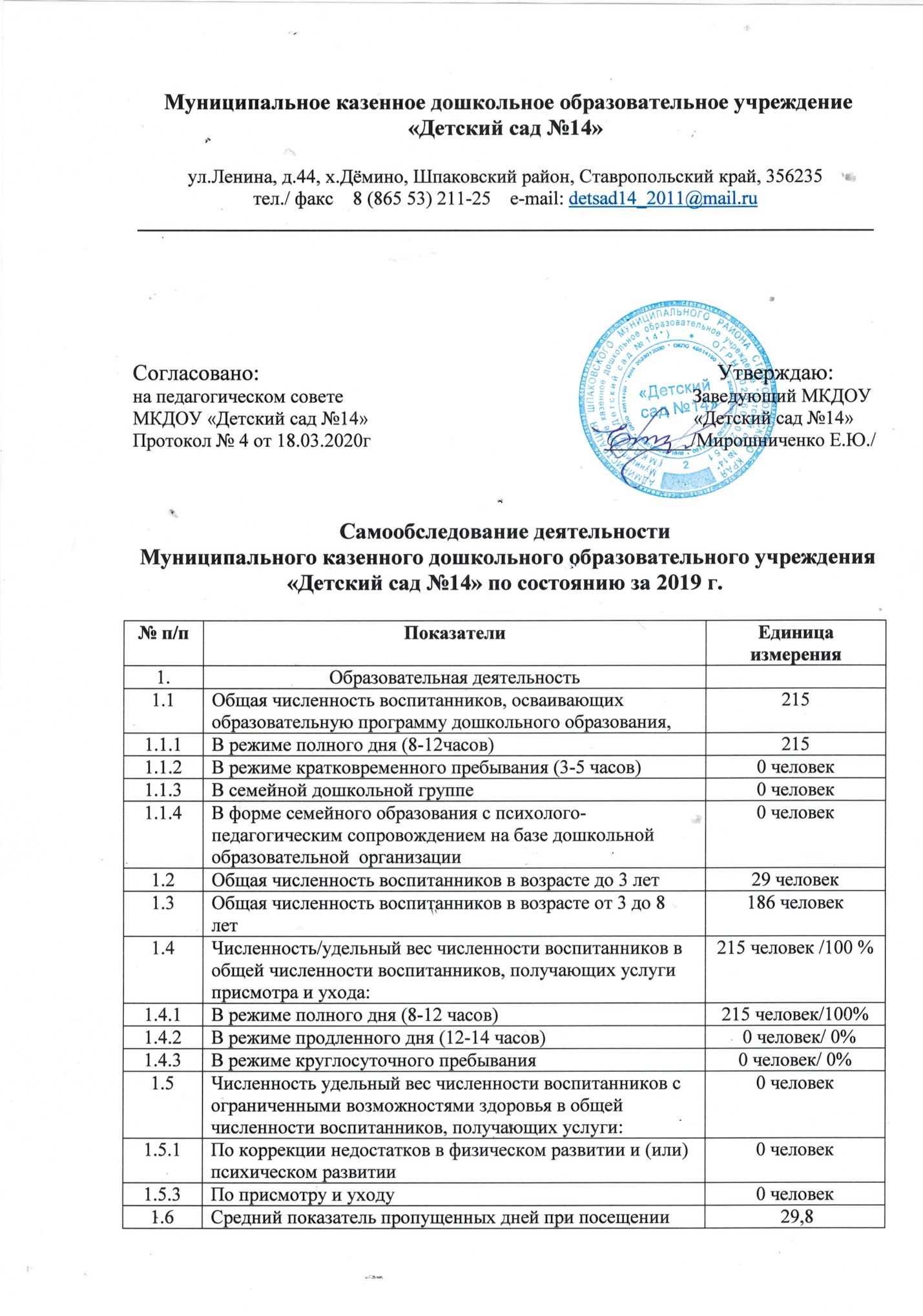 Отчет по результатам  самообследованияМКДОУ «Детский сад № 14 »за  2019  годАналитическая часть деятельностимуниципального казенного дошкольного образовательного учреждения «Детский сад № 14» за  2019 год к отчёту о результатах самообследования    Муниципальное казенное дошкольное образовательное учреждение «Детский сад № 14»  введено  в эксплуатацию в феврале 1975 года.МКДОУ «Детский сад № 14» находится: Ставропольский край, Шпаковский район, х. Демино, ул. Ленина № 44    Детский сад успешно функционирует в течение 44 лет. В нем бережно сохраняются и развиваются лучшие традиции воспитания здорового поколения, обеспечение физического и психического здоровья ребенка, постоянно идет поиск новых технологий работы с детьми дошкольного возраста.Режим работы МКДОУ «Детский сад № 14»На сегодняшний день  в МКДОУ функционирует 6 групп:Режим  пребывания детей –   7.00 – 19.00 при пятидневной недели.Выходные дни: суббота и воскресенье.Заведующий  ДОУ Мирошниченко Елена Юрьевна, имеет первую квалификационную категорию.Площадь здания -1077,5Площадь земельного участка – 6773 м2МКДОУ «Детский сад № 14» имеет лицензию на право осуществления образовательной деятельности серия 26 Л 01 №0001151, выданную Министерством образования и молодёжной политики Ставропольского края №4902 от 01.07.2016 года. Детский сад расположен в типовом 6-групповом здании, в котором функционирует 6групп, возраст детей с 2 до 8 лет. Общая численность воспитанников – 215 человек.Муниципальное казенное дошкольное образовательное учреждение «Детский сад № 14» в течение 2019 учебного года осуществляло свою деятельность на основании следующих документов:- Закона РФ «Об образовании»-Закона Ставропольского края «Об образовании»- СанПиН2.4.1.3049-13 от 15.05.2013г.- лицензии серии 26 Л 01 №0001151 от 01.07.2016г-Устава ДОУ   Педагогический коллектив ДОУ состоит из 17-ти педагогов:            13 –воспитателей           1 – старший воспитатель         3 – специалиста ( 1музыкальный руководитель, 1 педагог-психолог, 1 учитель-логопед.)     МКДОУ «Детский сад №14» осуществляет свою деятельность в соответствии с Законом Российской Федерации «Об образовании» от 12 декабря 2012 г. № 273-ФЗ,  Профессиональным стандартом Педагог (педагогическая деятельность в дошкольном, начальном общем, основном общем, среднем общем образовании) (воспитатель, учитель), а так же следующими нормативно-правовыми и локальными документами:- Конвенцией ООН о правах ребёнка.- Нормативно-правовыми актами  и приказами отдела  образования администрации Шпаковского муниципального района;- Уставом  МКДОУ  «Детский сад №14»- Санитарно-эпидемиологическими правилами и нормативами СанПиН 2.4.1.3049-13;- Договором между Детским садом и родителями (законными представителями) и локальными актами образовательного учреждения.  - Приказ Министерства образования и науки РФ № 21016 от 28.12.2010 «ФГОС к образовательным учреждениям в части охраны здоровья обучающихся, воспитанников».   Комиссией в составе: Е.Ю.Мирошниченко–заведующий, И.А. Шкода  -  старший воспитатель, Пашян .В.- председатель профсоюзного комитета МКДОУ, М.В.Мирошниченко–завхоз было проведено самообследование с  целью определения эффективности образовательной деятельности дошкольного учреждения за 2019 учебный год, выявления возникших проблем в работе, а также для определения дальнейших перспектив развития ДОУ был проведен выполнения поставленных задач по основным разделам:I. Выполнение годовых задач, поставленных перед коллективом;II. Результаты образовательной деятельности;III. Состояние здоровья воспитанников;IV. Результаты повышения квалификации и аттестации педагогов.Система управление ДОУ.Управление Учреждением осуществляется в соответствии с законодательством Российской Федерации, Ставропольского края, нормативными правовыми актами администрации Шпаковского муниципального района, настоящим Уставом, строится на принципах единоначалия и самоуправления, на принципах демократичности, открытости, приоритета общечеловеческих ценностей, охраны жизни и здоровья человека.Формами самоуправления Учреждения являются:Совет Учреждения ДОУ;Педагогический Совет ДОУ;Родительские комитеты.  Общее руководство Учреждением осуществляет Совет Учреждения, состоящий из представителей родительского комитета групп, трудового коллектива, педагогов.  Общее собрание работников Учреждения объединяет всех работников Учреждения, состоящих с последним в трудовых отношениях, порядок формирования и его деятельности определяются Положением об общем собрании трудового коллектива Учреждения.С целью привлечения родителей к участию в управлении в Учреждении создается Родительские комитеты групп детей учреждения.Порядок формирования и деятельности Родительских комитетов групп детей Учреждения, его компетенция определяется Положением о Родительском комитете групп детей Учреждения.Организация учебного процесса: содержание и результаты образовательной деятельности.Основное внимание в 2019 учебном году было уделено выполнению приоритетных направлений развития системы образования Российской Федерации, реализации государственной политики в сфере дошкольного образования с учетом региональной специфики и запросов населения на образовательные услуги. Для этого были выделены следующие задачи:Система работы с детьми по гражданско-патриотическому воспитанию детей дошкольного возраста по средством продуктивной и игровой деятельности.Культура здоровья-как фактор формирования здоровьесберегающей среды учреждения образования. Повышение педагогической компетентности педагогов в вопросах здоровьясбережения.Развитие речи дошкольников: проблемы, пути решения.МКДОУ «Детский сад №14» реализует - основную общеобразовательную программу дошкольного образования «От рождения до школы» под редакцией Н.Е.Вераксы, Т.С.Комаровой, М.А.Васильевой, а также используется ряд парциальных программ и технологий.Уже стали традиционными в детском саду такие формы работы:                        - родительские собрания ежеквартально(группы)                                                        - совместные досуговые мероприятия детей и родителей;                                                 - участие в районных мероприятиях;      Дошкольное учреждение полностью укомплектовано педагогическими кадрами и техническим персоналом.          Высшее образование  имеют 11 педагогов, среднее специальное 6 педагогов.  6 педагогов имеют высшую квалификационную категорию, 3 педагога  имеют 1 квалификационную категорию, 2  педагога  имеют  соответствие занимаемой должности.Участие  педагогов в МО в этом году на высоком уровне. Педагоги не только активно посещали методические объединения, но и проводили открытые мероприятия для своих коллег.     На базе детского сада прошло 1 районное  методическое объединение:                                                                                                      - МО для учителей-логопедов «Использование здоровьесберегающих технологий в работе учителя-логопеда на логопункте в ДОУ», на котором учитель-лоопед Носаненко А.А. представила сою работу с детьми по этой теме.           В образовательном процессе включено два основных блока: совместная партнерская деятельность взрослого с детьми, свободная самостоятельная деятельность детей. Такая структура образовательного процесса должна быть принята как каркасная для всего дошкольного возраста (3-8 лет), и как единственная возможная для младшего дошкольного возраста (2-3 года). Организация партнерской деятельности взрослого с детьми отражает:                                                                                                - Включенность воспитателя в деятельность наравне с детьми.- Добровольное присоединение детей к деятельности (без психического, дисциплинарного принуждения).- Свободное общение и перемещение детей во время деятельности (при соответствии организации рабочего пространства).- Открытый временной конец НОД (каждый работает в своем темпе).Непосредственно образовательная деятельность реализуется через организацию различных видов детской деятельности или их интеграции. В процессе планирования учитываются следующие параметры:Общий объем непосредственно образовательной деятельности.Продолжительность периодов непрерывной непосредственно образовательной деятельности в течение дня, распределение периодов непрерывной непосредственно образовательной деятельности в течение дня (в первую и во вторую половину).Перерывы между периодами непрерывной непосредственно образовательной деятельности.Основные виды деятельности детей в конкретные периоды непрерывной непосредственно образовательной деятельности в течение дня, недели и их чередование.Образовательные области, задачи которых решаются в каждой из конкретных периодов непрерывной непосредственно образовательной деятельности.Формы работы, в которых осуществляется непрерывная непосредственно образовательная деятельность.С целью приведения календарного планирования в соответствие с ФГОС, в течение года работала творческая группа в составе старшего воспитателя,  медсестры, воспитателей и специалистов. В процессе планирования соблюдаются следующие принципы:- принцип развивающего образования, целью которого является развитие ребенка;- принцип необходимости и достаточности (соответствие критериям полноты, необходимости и достаточности позволяет решать поставленные цели и задачи только на необходимом и достаточном материале, максимально приближаться к разумному "минимуму");- принцип интеграции образовательных областей в соответствии с возрастными возможностями и особенностями воспитанников, спецификой и возможностями образовательных областей;   Еще один из ведущих принципов – это принцип комплексно-тематического планирования, в основу которого положена идея интеграции содержания разных образовательных областей  вокруг общей темы, которая на определённое время становится объединяющей: «Моя семья», «Наш детский сад», «Золотая осень» и т.д. При выборе темы учитываются интересы детей, задачи воспитания и развития, текущие явления (например, времена года)  и яркие события (например, праздники).      В нашем детском саду накоплен достаточный опыт проведения подобных тематических недель (Неделя здоровья, Неделя дружбы с природой-День Леса, день Воды, Неделя детской книги, Неделя безопасности, День Флага) , что послужило хорошей основой для составления комплексно-тематического планирования на весь учебный год.     Педагогами  ДОУ разработано комплексно – тематическое планирование на учебный год для  детей младшего и старшего дошкольного  возраста. Тема недели  единая во всех группах, но программное содержание отличается  в соответствии с возрастной категорией.     В комплексно-тематической неделе  за основу берется  познавательное занимательное дело. К нему  разработаны сопутствующие занятия (развитие речи,  лепка, аппликация, конструирование, рисование), которые продолжают основную тему недели. В разных видах детской деятельности дети познают необходимый объем знаний, умений и навыков по теме.          Взаимодействие детского сада и семьи становится все более тесным и плодотворным.       Успешно прошли конкурсные программы «Один день из жизни мамы», «Вместе с папой», «А ну-ка, бабушки», родительские собрания с использованием различных форм: круглый стол,  родительский диспут, с использование видеофильмов о жизни детей ДОУ. На родительские собрания  приглашаются специалисты: педагог-психолог, медицинская сестра, учитель-логопед, музыкальный руководитель.    Родители принимают активное участие в жизнедеятельности  детского сада: тематические выставки («Чудо-овощи», «Мы со спортом дружим», «Быть здоровым я хочу», «9 Мая», выставки поделок для сюжетно-ролевой игры «Автодорога», «Магазин», «Салон красоты» и др.)            Также родители оказывают большую помощь по благоустройству территории детского сада.     Как всегда на высоком уровне велась работа в плане оформления наглядной информации для родителей. Яркие, красочные, со вкусом оформленные стенгазеты, стенды и папки-ширмы привлекают внимание родителей и оказывают немаловажное значение в их педагогическом просвещении.       Использование разнообразных форм работы дало определенные результаты: родители из «зрителей» и «наблюдателей» стали активными участниками встреч и помощниками воспитателя. Именно на это и направлен принцип взаимодействия с семьёй, обозначенный в тексте ФГОС.          В настоящее время в нашем дошкольном учреждении предоставляются родителям бесплатные дополнительные образовательные услуги ( кружок ручного труда «Волшебный листок», танцевальный  кружок «Амаралис», театрализованный кружок "Радуга", кружок вокала «Соловушка») Охвачены данными услугами в основном дети старшего дошкольного возраста.      В соответствии с ФГОС ДО обучение детей должно строиться как увлекательная проблемно-игровая деятельность, обеспечивающая постоянный рост их  самостоятельности и творчества. При построении педагогического процесса основное образовательное содержание педагоги осуществляют в повседневной жизни, совместной с детьми деятельности, путём интеграции естественных для дошкольника видов деятельности, главным из которых является игра.                                                          Гарантия успешного осуществления педагогического процесса – культура развивающей среды, совокупность рационального использования рабочего времени, потребности педагогов в инновационной деятельности.          Воспитателями  тщательно продумывается содержание развивающей среды по возрастам. Они еженедельно стараются обновлять игровую и наглядную среду в зависимости от темы недели. При планировании педагоги  предусматривают  виды самостоятельной свободной детской деятельности в  специально подготовленной развивающей среде ДОУ, где дети могут закрепить знания, умения, навыки в самостоятельных играх и взаимодействии с окружающей средой. Иллюстрации, книги, игрушки,  работы детей, использованные на тематической неделе, оформляются  в группе, чтобы дети  вне занятий повторно рассматривали, использовали для игры, беседовали со сверстниками в свободной обстановке  и тем самым закрепляли свои знания по теме.В дошкольном учреждении обновляется и пополняется предметно-развивающая среда. Созданы условия для развития игровой деятельности, организации двигательной активности. Дети имеют возможность выбирать занятия и игры по интересам, учтены возрастные и половые особенности детей. Групповые комнаты оснащены столиками для НОД, уголками для игрушек, набором мебели, всевозможной посудой, пространство вдоль стен занимают шкафы, книжные уголки, природные уголки, уголки изодеятельности. Поэтому дети имеют возможность играть и заниматься разными видами деятельности, как индивидуально, так и совместно с другими детьми. Развивающая предметная среда в ДОУ организована с учетом традиционных видов детской деятельности: игры, рисования, лепки, конструирования, театрально - художественной деятельности. Наиболее популярными являются игровые зоны и зоны для НОД по рисованию, лепке, аппликации.. Однако, имеются существенные проблемы, которые не позволяют детскому саду в достаточной мере обеспечить учебно-воспитательный процесс – недостаточная материально-техническая база ДОУ.             Большое значение в работе ДОУ имеют практические НОД по привитию детям навыков безопасного поведения. С этой целью оформлены уголки безопасности, изготовлены методические пособия, имеются планы работы, традиционно проводится Неделя Безопасности, Неделя ПДД.Большое внимание в детском саду уделяется экологическому  развитию детей. Для достижения задачи   по  формированию  у воспитанников осознанно – правильного отношения к природе педагоги используют приемы проектирования, моделирования и решения логических задач, организации деятельности в уголках по экологическому воспитанию.   Итогом работы по экологическому воспитанию стала «Неделя дружбы с природой. День Леса, День воды», которая в нашем детском саду стала традиционной. Основной целью реализации данного мероприятия является формирование любви ко всему живому средствами познавательной деятельности и экспериментирования, игры, творческой деятельности. Все педагоги приняли активное участие в Неделе дружбы с природой.         Наблюдения воспитательно-образовательного процесса по экологическому воспитанию показали, что работа в данном направлении проводится целенаправленно, в соответствии с программным материалом, охватывает все виды деятельности (игровую, музыкальную, познавательную, трудовую и др.).         На наш взгляд, с точки зрения экологического воспитания, экспериментальная деятельность является  одной из главных. Разработаны  циклы опытов с природным материалом (водой, песком, почвой, камнями, глиной) и т.п., перед дошкольниками  ставятся все более сложные задачи, для решения которых  нужно приобрести необходимые материалы и оборудование (коллекции растений, наборы для опытов с магнитом,  почвой  и др.).        Сохранение и укрепление здоровья детей – еще одно из основных направлений работы ДОУ. Только здоровый ребенок способен на гармоничное развитие, поэтому  формирование привычки к здоровому образу жизни были и остаются первостепенной задачей детского сада.      ДОУ организует разностороннюю деятельность, направленную на сохранение здоровья детей, реализует комплекс воспитательно-образовательных, оздоровительных и лечебно-профилактических мероприятий по разным возрастным ступеням.      Систематически проводятся: утренняя гимнастика, как средство тренировки и закаливания организма, ритмическая гимнастика, медико-педагогический контроль, подвижные игры на прогулке, физкультминутки на занятиях. Организованы занятия,  которые  направлены на развитие скоростно-силовых качеств и выносливости детей, на профилактику плоскостопия у детей, укрепление опорно-двигательного аппарата, приобщение  к здоровому образу жизни.     Педагогический коллектив ДОУ уделяет должное внимание закаливающим процедурам, которые подходят для детей всех трех групп здоровья, а это щадящие методы закаливания: игровая оздоровительная гимнастика после дневного сна,  включающая  релаксационную и дыхательную гимнастику, упражнения на профилактику плоскостопия и нарушений осанки у детей; полоскание зева кипяченой водой, контрастные воздушные ванны, хождение босиком по «дорожке здоровья», утренний прием на свежем воздухе, витаминизированное питье и др.  Традицией стало проведение Недели здоровья. Очень ответственно, с желанием, проявляя творчество, артистизм, педагоги и музыкальный руководитель проводят досуги, праздники и развлечения.Питание детей организовано в групповых комнатах согласно СанПиНа,  3-х разовое. Поставки продуктов питания организованы на  договорной основе. Пищеблок оборудован соответствующими СанПиНа цехами, штатами и  необходимым технологическим оборудованием. Основой организации питания детей в ДОУ является соблюдение рекомендуемых наборов продуктов и рационов питания, позволяющих удовлетворить физиологические потребности дошкольников в основных пищевых веществах и обеспечить их необходимой калорийностью. В ДОУ соблюдается рецептура и технология приготовления блюд, оставляется суточная проба готовой продукции, выполняются нормы вложения сырья, вкусовое качество приготовленных блюд соответствует требованиям.    Методическая работа в детском саду направлена на повышение профессионального мастерства педагогов, развитие творческого потенциала педагогического коллектива, которые выступают гарантами повышения качества и эффективности учебно-воспитательного процесса в целом. Для реализации этих задач ДОУ используются формы и методы обучения педагогов: педагогические советы, семинары, самообразовательная работа педагогов, «круглые столы», аттестация, консультирование, открытые просмотры, педагогические выставки, проектная деятельность, работа творческих групп. Активные методы обучения позволяют сформировать знания, умения и навыки путем вовлечения педагогов активную познавательную деятельность: деловые игры, творческие задания, конкурсы, решение педагогических ситуаций, моделирования. Для педагогов проведен ряд семинаров по данной теме:«Совершенствование деятельности в ДОУ по художественно-эстетическому развитию»«Формирование познавательного интереса дошкольников в ходе реализации кратковремменых образовательных практик» « Ознакомление дошкольников с художественной литературой через сказкатерапию».       Дошкольное учреждение проводит целый ряд мероприятий по обогащению и озеленению своей территории: субботники, уход за клумбами в весеннее-летний период. Также коллектив участвует в различных конкурсах «Огород на окне»,  «Оформление прогулочных веранд», «Двор Детства». Коллектив МКДОУ организует работу летом так, чтобы детям было интересно в детском саду, а родители были спокойны за их здоровье. Летний период года благоприятен для решения таких задач, как: оздоровление детей, познавательное развитие детей, художественно-эстетическое. Составляется план организационно-хозяйственной работы в летний период времени каждого ДОУ. Заключение        Модернизация системы образования в России предъявляет новые требования к дошкольным образовательным учреждениям и к организации в них воспитательно – образовательного процесса. Современное общество стоит перед необходимостью осуществления всесторонних и масштабных перемен.  МКДОУ активно ведет поиск нового облика образовательного учреждения, отвечающего запросам времени, соответствующего потребностям и запросам родителей, индивидуальности развития  каждого ребёнка.       МКДОУ -  образовательное учреждение, осуществляющее физическое  и психическое развитие детей, через организацию индивидуально-ориентированной системы воспитания, образования и обогащения развивающей среды.  Главная цель  нашего ДОУ: Воспитание эмоционально–благополучного, здорового, разносторонне – развитого счастливого человека.Средний показатель пропущенных дней при посещении дошкольной организации по болезни на одного ребенка 29,8 Общая численность педагогических работников, в том числе:17 человекЧисленность/удельный вес численности педагогических работников, имеющих высшее образование11 человек/  65%Численность / удельный вес численности педагогических работников, имеющих высшее образование педагогической направленности(профиля)  11 человек /65 %Численность /удельный вес численности педагогических работников, имеющих среднее профессиональное образование6 человек/35 %Численность/удельный вес численности педагогических работников, которым по результатам аттестации присвоена квалификационная категория, в общей численности педагогических работников, в том числе:    11 человек/65%Высшая     6 человек/35  %Первая     3 человека / 18%Численность /удельный вес численности педагогических работников в общей численности педагогических работников, педагогический стаж работы которых составляет:До 5 лет2 человека/18%Свыше 30 лет8 человек/ 47%Численность /удельный вес численности педагогичеких работников в общей численности педагогических работников в возрасте до 30 лет1 человек /6%Численность /удельный вес численности педагогических работников в общей численности педагогических работников в возрасте от 55 лет1 человек /6%Численность/удельный вес численности педагогических и административно-хозяйственных работников, прошедших за последние 5 лет повышение квалификации/профессиональную переподготовку по профилю педагогической деятельности или иной осуществляемой в образовательном процессе4  человека/ 23 %Численность /удельный вес численности педагогических и административно-хозяйственных работников, прошедших повышение квалификации по применению в образовательном процессе федеральных государственных образовательных стандартов в общей численности  педагогических и административно –хозяйственных работников7 человек/41 %Соотношение «педагогический работник/воспитанник» в дошкольной образовательной организации17 человек 215Наличие в образовательной организации следующих педагогических работников:Музыкального руководителя даИнструктора по физической культуренетУчителя-логопедадаЛогопеданетУчителя-дифектологанетПедагога-психологадаИнфраструктураОбщая площадь помещений, в которых осуществляется образовательная деятельность в расчете на одного воспитанника2 кв.мПлощадь помещений для организации дополнительных видов деятельности65 кв.мНаличие  физкультурного заланетНаличие музыкального заладаНаличие прогулочных площадок, обеспечивающих физическую активность и разнообразную игровую деятельность воспитанников на прогулкеда